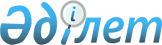 Мемлекеттік меншіктегі тарих және мәдениет ескерткіштерін пайдаланғаны үшін жалдау ақысының мөлшерлемесін белгілеу туралы
					
			Күшін жойған
			
			
		
					Қазақстан Республикасы Мәдениет және спорт министрінің 2015 жылғы 27 ақпандағы № 76 бұйрығы. Қазақстан Республикасының Әділет министрлігінде 2015 жылы 10 сәуірде № 10688 тіркелді. Күші жойылды - Қазақстан Республикасы Мәдениет және спорт министрінің 2020 жылғы 14 сәуірдегі № 87 бұйрығымен
      Ескерту. Күші жойылды – ҚР Мәдениет және спорт министрінің 14.04.2020 № 87 (алғашқы ресми жарияланған күнінен кейін күнтізбелік он күн өткен соң қолданысқа енгізіледі) бұйрығымен.
      "Тарихи-мәдени мұра объектілерін қорғау және пайдалану туралы" Қазақстан Республикасының 1992 жылғы 2 шілдедегі Заңының 19-бабының 14-1) тармақшасына сәйкес БҰЙЫРАМЫН:
      1. Осы бұйрыққа қосымшаға сәйкес мемлекеттік меншіктегі тарих және мәдениет ескерткіштерін пайдаланғаны үшін жалдау ақысының мөлшерлемесі белгіленсін.
      2. Қазақстан Республикасы Мәдениет және спорт министрлігінің Мәдениет және өнер істері департаменті заңнамада белгіленген тәртіппен:
      1) осы бұйрықтың Қазақстан Республикасы Әділет министрлігінде мемлекеттік тіркелуін;
      2) осы бұйрықтың мемлекеттік тіркелуінен кейін он күнтізбелік күн ішінде мерзімді баспа басылымдарында және "Әділет" ақпараттық-құқықтық жүйесінде ресми жариялануға жолдауын;
      3) осы бұйрықтың ресми жарияланғаннан кейін Қазақстан Республикасы Мәдениет және спорт министрлігінің интернет-ресурсында орналастырылуын;
      4) осы тармақпен көзделген іс-шаралардың орындалуы туралы мәліметтерді іс-шараларды орындағаннан кейін он жұмыс күні ішінде Қазақстан Республикасы Мәдениет және спорт министрлігінің Заң қызметі департаментіне ұсынуды қамтамасыз етсін.
      3. Осы бұйрықтың орындалуын бақылау Қазақстан Республикасының Мәдениет және спорт вице-министрі Ғ. Ахмедьяровқа жүктелсін.
      4. Осы бұйрық оның алғашқы ресми жарияланған күнінен бастап он күнтізбелік күн өткен соң қолданысқа енгізіледі. Мемлекеттік меншіктегі тарих және мәдениет ескерткіштерін пайдаланғаны үшін жалдау ақысының мөлшерлемесі
      Ескерту. Қосымша жаңа редакцияда – ҚР Мәдениет және спорт министрінің м.а. 13.09.2018 № 256 (алғашқы ресми жарияланған күнінен кейін күнтізбелік он күн өткен соң қолданысқа енгізіледі) бұйрығымен.
      кестенің жалғасы:
      кестенің жалғасы:
      кестенің жалғасы:
      Ескерту:
      Мемлекеттік меншіктегі тарих және мәдениет ескерткіштерін пайдаланғаны үшін жалдау ақысының мөлшерлемесінің есебі 1 шаршы метр үшін айлық есептік көрсеткішпен жалдау ақысының мөлшерлемесі жалдау ақысының мөлшерлемелеріне және жалға берілетін алаң санына әсер ететін факторлар ескеріле отырып, көбейту жолымен есептеледі.
					© 2012. Қазақстан Республикасы Әділет министрлігінің «Қазақстан Республикасының Заңнама және құқықтық ақпарат институты» ШЖҚ РМК
				
      Министр

А. Мұхамедиұлы
Қазақстан Республикасы
Мәдениет және спорт
министрінің
2015 жылғы 27 ақпандағы
№ 76 бұйрығына қосымша
№ п/п
Жалдау ақысының ставкаларына әсер ететін факторлар классификаторы
Жалдау ақысының ставкаларына әсер ететін факторлар классификаторы
Облыстардың, республикалық маңызы бар қалалардың, астананың атаулары
Облыстардың, республикалық маңызы бар қалалардың, астананың атаулары
Облыстардың, республикалық маңызы бар қалалардың, астананың атаулары
Облыстардың, республикалық маңызы бар қалалардың, астананың атаулары
Облыстардың, республикалық маңызы бар қалалардың, астананың атаулары
Облыстардың, республикалық маңызы бар қалалардың, астананың атаулары
Облыстардың, республикалық маңызы бар қалалардың, астананың атаулары
№ п/п
Жалдау ақысының ставкаларына әсер ететін факторлар классификаторы
Жалдау ақысының ставкаларына әсер ететін факторлар классификаторы
Астанақаласы,
Алматы қаласы
Шымкент қаласы
Ақмола облысы
Ақтөбе облысы
Алматы облысы
Атырау облысы
1
2
2
3
4
5
6
7
8
9
1.
1 шаршы метр үшін айлық есептік көрсеткішпен жалдау

ақысының ставкасы (жылына)
1 шаршы метр үшін айлық есептік көрсеткішпен жалдау

ақысының ставкасы (жылына)
3,0
3,0
3,0
1,5
1,5
1,5
1,5
2.
объектінің құрылыс түрі
2.1 кеңселік
1
1
1
1
1
1
1
2.
объектінің құрылыс түрі
2.2 өндірістік
0,8
0,8
0,8
0,8
0,8
0,8
0,8
2.
объектінің құрылыс түрі
2.3 қоймалық
0,6
0,6
0,6
0,6
0,6
0,6
0,6
1
2
2
3
4
5
6
7
8
9
Облыстардың, республикалық маңызы бар қалалардың, астананың атаулары
Облыстардың, республикалық маңызы бар қалалардың, астананың атаулары
Облыстардың, республикалық маңызы бар қалалардың, астананың атаулары
Облыстардың, республикалық маңызы бар қалалардың, астананың атаулары
Облыстардың, республикалық маңызы бар қалалардың, астананың атаулары
Облыстардың, республикалық маңызы бар қалалардың, астананың атаулары
Облыстардың, республикалық маңызы бар қалалардың, астананың атаулары
Облыстардың, республикалық маңызы бар қалалардың, астананың атаулары
Облыстардың, республикалық маңызы бар қалалардың, астананың атаулары
Облыстардың, республикалық маңызы бар қалалардың, астананың атаулары
Шығыс Қазақстан облысы
Жамбыл облысы
Батыс Қазақстан облысы
Қарағанды облысы
Қостанай облысы
Қызылорда облысы
Маңғыстау облысы
Павлодар облысы
Солтүстік Қазақстан облысы
Түркістан облысы
10
11
12
13
14
15
16
17
18
19
1,5
1,5
1,5
1,5
1,5
1,5
1,5
1,5
1,5
1,5
1
1
1
1
1
1
1
1
1
1
0,8
0,8
0,8
0,8
0,8
0,8
0,8
0,8
0,8
0,8
0,6
0,6
0,6
0,6
0,6
0,6
0,6
0,6
0,6
0,6
10
11
12
13
14
15
16
17
18
19
3.
Тұрғын емес үй - жай
3.1 бөлек тұрған құрылыс
3.1 бөлек тұрған құрылыс
1
1
1
1
1
1
1
3.
Тұрғын емес үй - жай
3.2 кіріктірілген жапсарлас бөлік
3.2 кіріктірілген жапсарлас бөлік
0,9
0,9
0,9
0,9
0,9
0,9
0,9
3.
Тұрғын емес үй - жай
3.3 цокольдік (жартылай жертөле) бөлігі
3.3 цокольдік (жартылай жертөле) бөлігі
0,7
0,7
0,7
0,7
0,7
0,7
0,7
3.
Тұрғын емес үй - жай
3.4. жертөле бөлігі
3.4. жертөле бөлігі
0,6
0,6
0,6
0,6
0,6
0,6
0,6
1
2
2
2
3
4
5
6
7
8
9
4.
объектінің жайлылық дәрежесі
4.1. барлық инженерлік –техникалық құрылғылар бар үй – жайлар үшін
4.1. барлық инженерлік –техникалық құрылғылар бар үй – жайлар үшін
1,0
1,0
1,0
1,0
1,0
1,0
1,0
4.
объектінің жайлылық дәрежесі
4.2. коммуникацияның қандай-да бір түрі болмаған жағдайда әрбір түріне азайтылады:
4.2. коммуникацияның қандай-да бір түрі болмаған жағдайда әрбір түріне азайтылады:
0,1
0,1
0,1
0,1
0,1
0,1
0,1
5.
объектінің аймақтық орналасуы
5.1. Алматы ,Астана және Шымкент қалалары үшін:
қаланың орталығы
3,0
3,0
3,0
3,0
3,0
3,0
3,0
5.
объектінің аймақтық орналасуы
5.1. Алматы ,Астана және Шымкент қалалары үшін:
қаланың шеті
1,5
1,5
1,5
1,5
1,5
1,5
1,5
5.
объектінің аймақтық орналасуы
5.1. Алматы ,Астана және Шымкент қалалары үшін:
қаланың қалған бөлігі города
2,0
2,0
2,0
2,0
2,0
2,0
2,0
5.
объектінің аймақтық орналасуы
5.2. облыс орталықтары үшін:
қаланың орталығы
2,0
2,0
2,0
2,0
2,0
2,0
2,0
5.
объектінің аймақтық орналасуы
5.2. облыс орталықтары үшін:
қаланың шеті
1,2
1,2
1,2
1,2
1,2
1,2
1,2
5.
объектінің аймақтық орналасуы
5.2. облыс орталықтары үшін:
қаланың қалған бөлігі города
1,5
1,5
1,5
1,5
1,5
1,5
1,5
5.
объектінің аймақтық орналасуы
5.3. облыстық маңызы бар қалалар үшін:
қаланың орталығы
1,5
1,5
1,5
1,5
1,5
1,5
1,5
5.
объектінің аймақтық орналасуы
5.3. облыстық маңызы бар қалалар үшін:
қаланың шеті
0,9
0,9
0,9
0,9
0,9
0,9
0,9
5.
объектінің аймақтық орналасуы
5.3. облыстық маңызы бар қалалар үшін:
қаланың басқа бөлігі
1,2
1,2
1,2
1,2
1,2
1,2
1,2
5.
объектінің аймақтық орналасуы
4.4. аудан орталықтары үшін
орталығы
1,0
1,0
1,0
1,0
1,0
1,0
1,0
5.
объектінің аймақтық орналасуы
4.4. аудан орталықтары үшін
шеті
0,7
0,7
0,7
0,7
0,7
0,7
0,7
5.
объектінің аймақтық орналасуы
5.5 кенттер және ауылдық елді мекендер
5.5 кенттер және ауылдық елді мекендер
0,5
0,5
0,5
0,5
0,5
1
1
1
1
1
1
1
1
1
1
0,9
0,9
0,9
0,9
0,9
0,9
0,9
0,9
0,9
0,9
0,7
0,7
0,7
0,7
0,7
0,7
0,7
0,7
0,7
0,7
0,6
0,6
0,6
0,6
0,6
0,6
0,6
0,6
0,6
0,6
10
11
12
13
14
15
16
17
18
19
1,0
1,0
1,0
1,0
1,0
1,0
1,0
1,0
1,0
1,0
0,1
0,1
0,1
0,1
0,1
0,1
0,1
0,1
0,1
0,1
3,0
3,0
3,0
3,0
3,0
3,0
3,0
3,0
3,0
3,0
1,5
1,5
1,5
1,5
1,5
1,5
1,5
1,5
1,5
1,5
2,0
2,0
2,0
2,0
2,0
2,0
2,0
2,0
2,0
2,0
2,0
2,0
2,0
2,0
2,0
2,0
2,0
2,0
2,0
2,0
1,2
1,2
1,2
1,2
1,2
1,2
1,2
1,2
1,2
1,2
1,5
1,5
1,5
1,5
1,5
1,5
1,5
1,5
1,5
1,5
1,5
1,5
1,5
1,5
1,5
1,5
1,5
1,5
1,5
1,5
0,9
0,9
0,9
0,9
0,9
0,9
0,9
0,9
0,9
0,9
1,2
1,2
1,2
1,2
1,2
1,2
1,2
1,2
1,2
1,2
1,0
1,0
1,0
1,0
1,0
1,0
1,0
1,0
1,0
1,0
0,7
0,7
0,7
0,7
0,7
0,7
0,7
0,7
0,7
0,7
0,5
0,5
0,5
0,5
0,5
0,5
0,5
0,5
0,5
0,5